Exercice 1 : L’organisme face à une situation de stress Tous les animaux sont confrontés à des situations stressantes qui entraînent des modifications physiologiques, métaboliques et comportementales. Expliquer les modifications physiologiques et métaboliques lors d’une situation de stress. Vous rédigerez un texte argumenté. On attend que l’exposé soit étayé par des expériences, des observations, des exemples…éventuellement issus des documents proposés.Document 1 - Témoignage d’une sapeur-pompier Les sapeurs-pompiers peuvent connaître des situations de stress, comme par exemple l’extraction d’une victime coincée dans une maison en flamme. Réponse d’une sapeur-pompier qui est invitée à décrire les sensations avant et après ce type d’intervention : « Notre respiration et nos battements cardiaques s’accélèrent. Nous sentons comme une poussée d’adrénaline. Par contre après, nous n’avons plus d’énergie et nous avons faim ».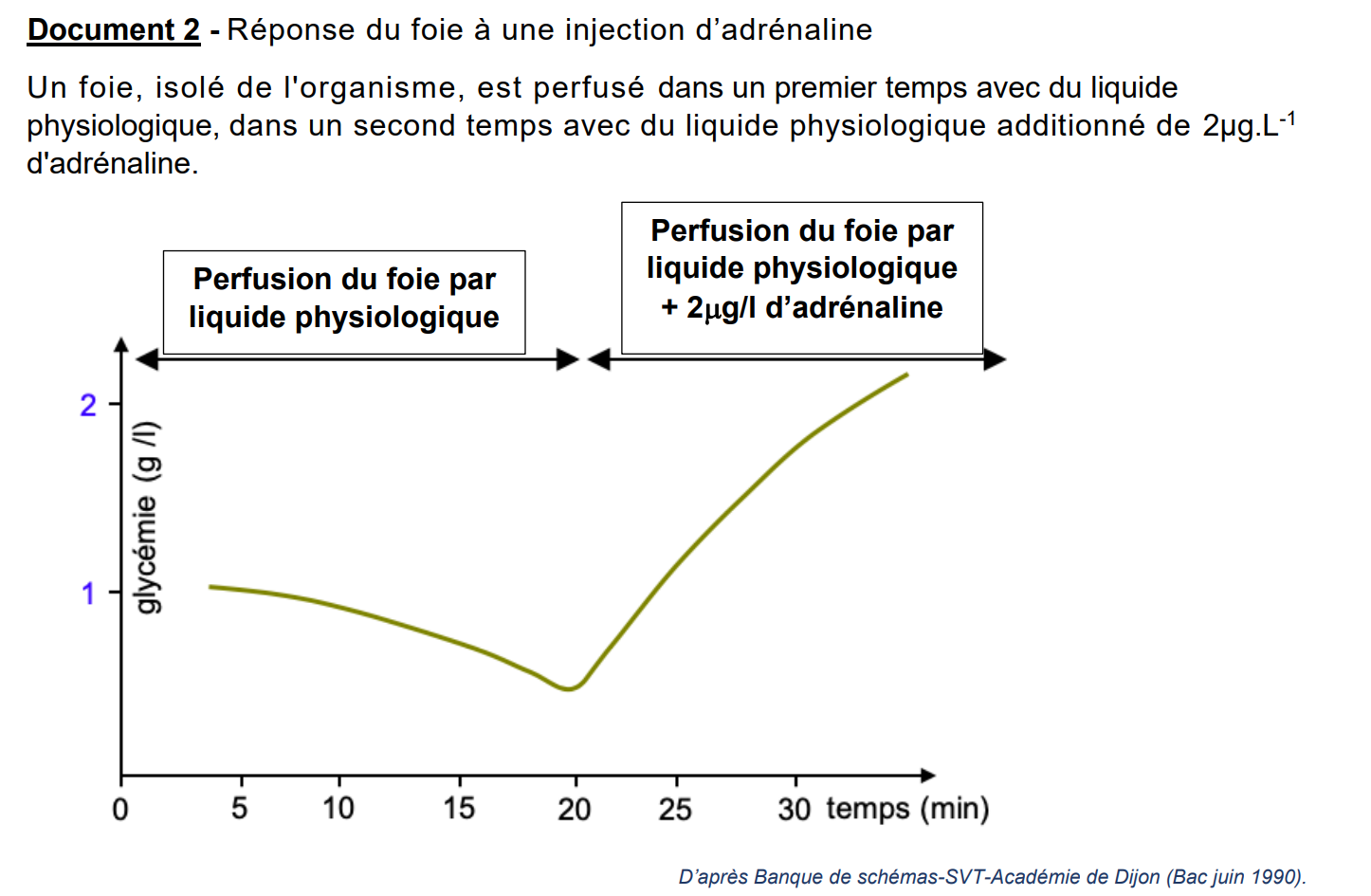 